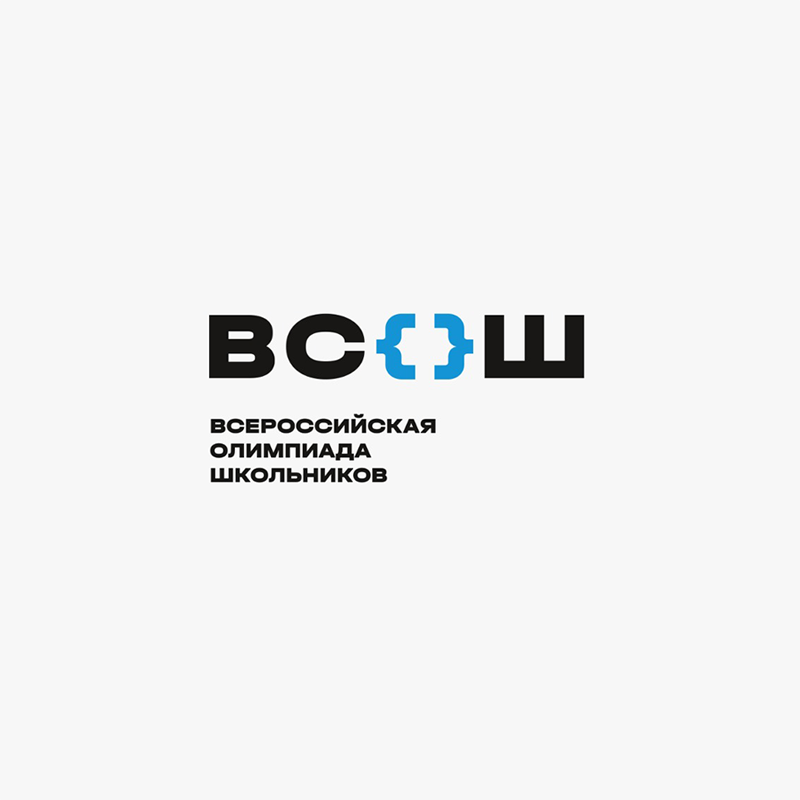 ПОЗДРАВЛЯЕМпобедителей и призеров
школьного этапа ВСОШ по АНГЛИЙСКОМУ ЯЗЫКУ:Петров Виктор, 5 класс – призер Смиченко Кирилл, 6 класс – победитель Пирогова Ангелина, 6 класс – призерЗубарев Евгений, 7 класс – призер Хомик Полина, 8 класс – победительКеркина Дарья. 8 класс - призерАстанков Артем, 8 класс – призерГудым Арина, 9 класс – призер Благодарим за участие в олимпиаде:1Коновалова Федора52Арутюнову Пелагею53Коляденко Ивана54Воскалевского Владимира55Сафарову Фарахноз56Даурбекову Миланну67Эхову Варвару68Козяева Кирилла79Патенко Богдана710Шидловского Егора711Курбанова Артема712Черкашина Павла713Скляр Михаила714Моргункова Дениса715Хафизова Эрика816Вытулева Германа817Ветохина Владислава818Притуляк Максима819Дырина Ивана820Базеяна Самвела821Каландарова Шахромджона822Хафизова Александра823Юлдашеву Адину824Цветкова Арсения825Фуса Станислава926Кондрикова Илью927Резниченко Павла1028Шляхова Владислава10